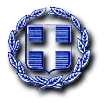 ΕΛΛΗΝΙΚΗ ΔΗΜΟΚΡΑΤΙΑ	Ραφήνα, 23-12-2022ΝΟΜΟΣ ΑΤΤΙΚΗΣ	Αριθ. Πρωτ.: 26418   ΔΗΜΟΣ ΡΑΦΗΝΑΣ-ΠΙΚΕΡΜΙΟΥ	Ταχ.Δ/νση: ΑραφηνίδωνΑλών 12	Ταχ.Κωδ.: 19009 Ραφήνα  ΠΡΟΣ: ΜΕΛΗ ΟΙΚΟΝΟΜΙΚΗΣ ΕΠΙΤΡΟΠΗΣ ΠΡΟΕΔΡΟΥΣ ΣΥΜΒΟΥΛΙΩΝ ΚΟΙΝΟΤΗΤΩΝ ΡΑΦΗΝΑΣ &ΠΙΚΕΡΜΙΟΥΕΠΙΚΕΦΑΛΗΣ ΠΑΡΑΤΑΞΕΩΝ "ΔΗΜΟΤΙΚΗ ΑΛΛΑΓΗ","ΔΥΝΑΜΗ ΑΝΑΠΤΥΞΗΣ", "ΛΑΪΚΗ ΣΥΣΠΕΙΡΩΣΗ".ΠΡΟΣΚΛΗΣΗ ΣΕ  ΣΥΝΕΔΡΙΑΣΗΑΡΙΘ.  66Ο Πρόεδρος της Οικονομικής Επιτροπής του Δήμου Ραφήνας - Πικερμίου, σας καλεί σύμφωνα με τις διατάξεις της υπ’ αριθ. 374/39135/30.5.2022 εγκυκλίου του Υπουργείου Εσωτερικών καθώς και τις διατάξεις του άρθρου 78 του Ν. 4954/ΦΕΚ 136/Α’/9-7-22, σε διά τηλεδιάσκεψης συνεδρίαση  - με χρήση της τεχνολογίας e:Presence (www.epresence.gov.gr) – την Πέμπτη 29 Δεκεμβρίου  και ώρα 12.30-13.30 (με δικαίωμα παράτασης του χρόνου τηλεδιάσκεψης σε περίπτωση που απαιτηθεί), με τα ακόλουθα θέματα ημερήσιας διάταξης:Λήψη απόφασης περί απόδοσης λογαριασμού για την παγία προκαταβολή, οικ. έτους 2022, του Δήμου Ραφήνας – Πικερμίου.Λήψη απόφασης περί απόδοσης λογαριασμού για την παγία προκαταβολή, οικ. έτους 2022, των Κοινοτήτων Ραφήνας και Πικερμίου.Λήψη απόφασης περί χορήγησης παράτασης προθεσμίας εκτέλεσης του έργου με τίτλο: «ΕΝΕΡΓΕΙΑΚΗ ΑΝΑΒΑΘΜΙΣΗ ΤΟΥ ΚΤΙΡΙΟΥ ΤΟΥ ΔΗΜΑΡΧΕΙΟΥ ΤΟΥ ΔΗΜΟΥ ΡΑΦΗΝΑΣ - ΠΙΚΕΡΜΙΟΥ», συμβατικού ποσού 241.812,61€ (συμπεριλαμβανομένου  Φ.Π.Α.).   Λήψη απόφασης περί έγκρισης πρακτικού αποσφράγισης και αξιολόγησης δικαιολογητικών τεχνικής και οικονομικής προσφοράς του  υπ’ αριθμού 177553 ηλεκτρονικού διαγωνισμού που αφορά την ανάδειξη οικονομικού φορέα για την «Συντήρηση και επισκευή οχημάτων και μηχανημάτων του Δήμου Ραφήνας-Πικερμίου», διάρκειας τριών (3) ετών και μόνο για τις ομάδες 4,5 και 6 ήτοι: (Εργασίες και ανταλλακτικά συντήρησης - επισκευής  επιβατικών οχημάτων, ημιφορτηγών, ασθενοφόρων, Εργασίες και ανταλλακτικά συντήρησης - επισκευής  μηχανάκια εργοστασίου κατασκευής YAMAHA, Εργασίες και ανταλλακτικά συντήρησης - επισκευής  μηχανάκια εργοστασίου κατασκευής HONDA) και κατακύρωση προσωρινού αναδόχου.Λήψη απόφασης περί έγκρισης Πρακτικού 1  για το έργο «ΑΠΟΠΕΡΑΤΩΣΗ ΑΜΦΙΘΕΑΤΡΟΥ ΜΕ ΟΛΕΣ ΤΙΣ ΣΧΕΤΙΚΕΣ ΥΠΟΔΟΜΕΣ ΚΑΙ ΕΓΚΑΤΑΣΤΑΣΕΙΣ ΤΟΥ Π. Κ. ΡΑΦΗΝΑΣ».Λήψη απόφασης περί έγκρισης: α) του Πρακτικού της τριμελούς επιτροπής διαπραγμάτευσης και                 β) ανάθεσης του έργου «ΑΠΟΚΑΤΑΣΤΑΣΗ ΠΑΡΑΚΤΙΩΝ ΠΡΑΝΩΝ ΣΤΗ ΘΕΣΗ ΚΟΚΚΙΝΟ ΛΙΜΑΝΑΚΙ ΤΟΥ ΔΗΜΟΥ ΡΑΦΗΝΑΣ – ΠΙΚΕΡΜΙΟΥ» - «ΚΑΤΑΣΚΕΥΗ ΔΙΚΤΥΟΥ ΑΠΟΧΕΤΕΥΣΗΣ ΟΜΒΡΙΩΝ ΥΔΑΤΩΝ ΓΙΑ ΤΗΝ ΠΡΟΣΤΑΣΙΑ ΤΗΣ ΑΚΤΗΣ ΟΔΟΥ ΕΙΡΗΝΗΣ ΤΟΥ ΔΗΜΟΥ ΡΑΦΗΝΑΣ – ΠΙΚΕΡΜΙΟΥ».Λήψη απόφασης περί έγκρισης του 1ου Ανακεφαλαιωτικού Πίνακα Εργασιών (ΑΠΕ), της 1ης Συμπληρωματικής Σύμβασης Εργασιών (ΣΣΕ) και παράτασης προθεσμίας της σύμβασης του έργου «ΣΥΜΠΛΗΡΩΜΑΤΙΚΕΣ ΕΡΓΑΣΙΕΣ ΠΑΙΔΙΚΩΝ ΧΑΡΩΝ ΓΙΑ ΟΛΟΚΛΗΡΩΣΗ ΠΙΣΤΟΠΟΙΗΣΗΣ ΤΟΥΣ».Λήψη απόφασης περί έγκρισης πρακτικού συνεδρίασης της Επιτροπής Επίλυσης Φορολογικών Διαφορών και Αμφισβητήσεων σχετικά με την εξέταση της αίτησης του κ. Βιδάλη Χρήστου.Λήψη απόφασης περί έγκρισης πρακτικού συνεδρίασης της Επιτροπής Επίλυσης Φορολογικών Διαφορών και Αμφισβητήσεων σχετικά με την εξέταση της αίτησης των κ.κ. Δέδε Αριστείδη και Δέδε Ασημίνας.Λήψη απόφασης περί έγκρισης πρακτικού συνεδρίασης της Επιτροπής Επίλυσης Φορολογικών Διαφορών και Αμφισβητήσεων σχετικά με την εξέταση της αίτησης του κ. Μαρινάτου Αναστασίου.Λήψη απόφασης περί έγκρισης πρακτικού συνεδρίασης της Επιτροπής Επίλυσης Φορολογικών Διαφορών και Αμφισβητήσεων σχετικά με την εξέταση της αίτησης της κας Μπέκα Μελετίας.Λήψη απόφασης περί έγκρισης πρακτικού συνεδρίασης της Επιτροπής Επίλυσης Φορολογικών Διαφορών και Αμφισβητήσεων σχετικά με την εξέταση της αίτησης του κ. Παντουβάκη Ιωάννη-Πάρη. Λήψη απόφασης περί έγκρισης πρακτικού συνεδρίασης της Επιτροπής Επίλυσης Φορολογικών Διαφορών και Αμφισβητήσεων σχετικά με την εξέταση της αίτησης της κας Χριστοπούλου Μαρίας.Λήψη απόφασης περί διαγραφής χρεών από τους χρηματικούς καταλόγους λόγω συμψηφισμού υπερείσπραξης.Λήψη απόφασης περί διαγραφής χρεών από τους χρηματικούς καταλόγους.Λήψη απόφασης περί χορήγησης πληρεξουσιότητας σε δικηγόρο για την εκπροσώπηση του Δήμου στην υπόθεση αγωγής I. Ποταμιάνου κλπ. και έγκρισης αμοιβής.Λήψη απόφασης περί ορισμού πληρεξούσιου δικηγόρου στην υπόθεση αγωγής Μ. Πασχαλίδου.Λήψη απόφασης περί ορισμού πληρεξούσιου δικηγόρου στην υπόθεση αγωγής Σ. Πασχαλίδη.Λήψη απόφασης περί ορισμού πληρεξούσιου δικηγόρου στην υπόθεση Προσφυγής εταιρείας                   «Ε. ΙΩΑΝΝΟΥ και ΣΙΑ Ο.Ε.».O  ΠΡΟΕΔΡΟΣΓΑΒΡΙΗΛ ΠΑΝΑΓΙΩΤΗΣ